Mobil, effizient und präziseMAFELL Nullfugenbekanter HIT-M
Nullfugenkanten bieten zahlreiche Vorteile und haben sich bei Stationärmaschinen für Standardanwendungen etabliert. MAFELL bietet mit dem Nullfugenbekanter HIT-M das erste und einzige mobile Gerät zur Erstellung einer optischen Nullfuge: Mit der Heißluft-Injektionstechnik  lassen sich alle im Handel verfügbaren Kanten von 0,4 - 3 mm mit vor- oder nachbeschichteter Funktionsschicht bearbeiten.  Die Technologie reduziert die Rüstzeit, erhöht die Effizienz und die Flexibilität da kein Kleberwechsel und keine Leimbeckenreinigung notwendig wird.Ideal ist der MAFELL Nullfugenbekanter HIT-M beim Aufbringen einer Nullfugenkante bei Freiformen, bei kleinen Radien ab 10 mm, bei schrägen Kanten bis 55° und bei großen Kantenhöhen bis zu 103 mm. Dies war mit mobilen Geräten bislang nicht möglich. Der Nullfugenbekanter ist nach nur wenigen Sekunden Aufheizzeit betriebsbereit. Der automatische Kanteneinzug mit Kantenerkennung und Stoppfunktion und die stufenlos einstellbare Vorschubgeschwindigkeit (1 - 5,5 m/min) ermöglichen zusammen mit der Höheneinstellung und dem Niederhalter eine präzise Verarbeitung. Die übersichtliche Anordnung der Bedienelemente und die großen Anzeigen von Temperatur, Luftdruck und Vorschubgeschwindigkeit erleichtern das Arbeiten. Zusammen mit dem Bearbeitungstisch BAT wird der HIT-M zu einem halbstationären Nullfugenbekanter. Der Bearbeitungstisch BAT vereinfacht vor allem deutlich das Bekanten von Freiformen und kleinen Werkstücken. Der BAT lässt sich dank der pneumatischen Schwenkeinrichtung exakt bis 55 ° schwenken und einstellen.  Die Seitenführungsrollen und die 42 beliebig zu positionierenden Kugellagerrollen ermöglichen eine flexible und dennoch sehr exakte Auflage und Führung des Werkstückes auf dem Bearbeitungstisch. Zur Nachbearbeitung der Kante kann das Werkstück auf dem schwenkbaren Vakuumteller sicher, schnell und ohne Druckstellen fixiert werden.Über MAFELLDas 1899 gegründete Familienunternehmen ist Premiumhersteller für handgeführte Maschinen und Elektrowerkzeuge zur professionellen Holzbearbeitung insbesondere für das Zimmerei- und Schreinerhandwerk. Mit anerkannter Werkstoff- und Technologiekompetenz und gelebtem Qualitätsbewusstsein stellt MAFELL Produkte her, die den Anwender durch innovative Lösungen, Leistung, Präzision und Langlebigkeit überzeugen. 300 hoch qualifizierte Mitarbeiterinnen und Mitarbeiter produzieren ausschließlich am Standort Oberndorf/Neckar in einer für die Branche ungewöhnlich hohen Fertigungstiefe.www.mafell.de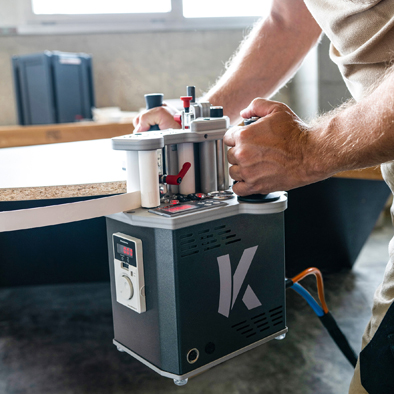 MAFELL HIT-M Freiform.jpgDer MAFELL Nullfugenbekanter HIT-M ist das erste und einzige mobile Gerät zur Erstellung einer optischen Nullfuge.Foto: MAFELL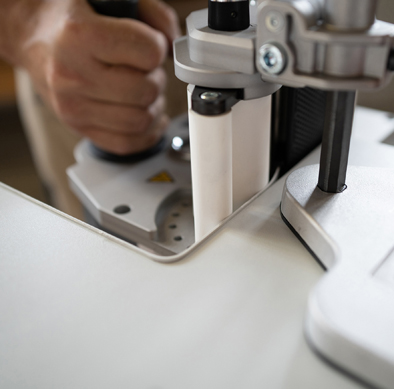 MAFELL HIT-M enge Radien.jpgMit dem MAFELL Nullfugenbekanter lassen sich enge Radien ab 10 mm bearbeiten. Foto: MAFELL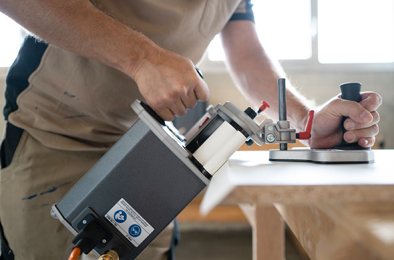 MAFELL HIT-M schräge Kante.jpgSchräge Kanten bis 55 ° Neigung lassen sich mit dem MAFELL Nullfugenbekanter bearbeiten. Foto: MAFELL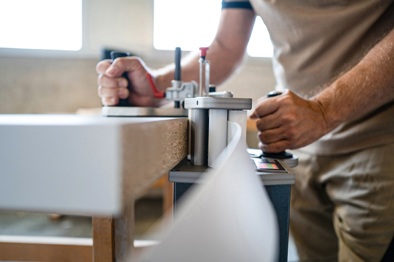 MAFELL HIT-M hohe Kante.jpgKanten bis 103 mm Höhe lassen sich mit dem MAFELL Nullfugenbekanter bearbeiten. Foto: MAFELLKontakt für Medien:Volker Simon	Ralf KohlerTelefon: +49 7151/994567-11	Telefon: 	+49 7423/812-135Telefax: +49 7151/994567-22	Telefax: 	+49 7423/812-218E-Mail: simon@nota-bene-com.de	E-Mail: ralf.kohler@mafell.de		nota bene communications GmbH 	MAFELL AGStrümpfelbacher Straße 21	Beffendorfer Straße 471384 Weinstadt	78727 Oberndorfwww.nota-bene-com.de	www.mafell.de